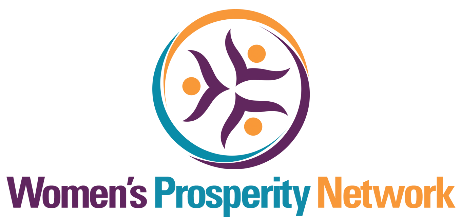 Module I – The Prosperity Accelerator Sales TrainingYour Programs, Products & PricingHow You Serve Them & How They Pay You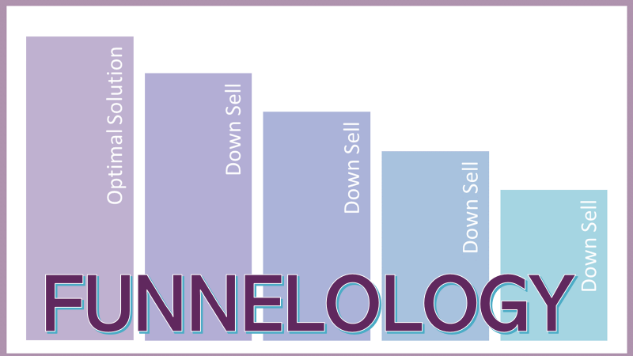 Begin with the end in mind.If you were with your IDEAL CLIENT and they were ready, willing and able to move forward to get their desired result (transformation) working with you, how would you work with them?YOUR OPTIMAL SOLUTION?Next, remove pieces from your Optimal Solution for a lower priced, less comprehensive package.(Down Sell #1)Next, remove pieces from your Optimal Solution for a lower priced, less comprehensive package.(Down Sell #2)Next, remove pieces from your Optimal Solution for a lower priced, less comprehensive package.(Down Sell #3)Next, remove pieces from your Optimal Solution for a lower priced, less comprehensive package.(Down Sell #4 – Free or Super Low Cost)List Products Here(Physical as well as Digital Products)PricingList Programs HereGroup Programs, 3 Month, Year-Long, EtcPricingList Packages Herei.e. bundling of products and programs or other offeringsPricingDescription of Services / ProductsPrice & Benefits to ThemPrice & Benefits to ThemPrice & Benefits to ThemPrice & Benefits to ThemPrice & Benefits to ThemPrice & Benefits to ThemPrice & Benefits to ThemPrice & Benefits to ThemDescription of Services / ProductsPrice & Benefits to ThemPrice & Benefits to ThemPrice & Benefits to ThemPrice & Benefits to ThemPrice & Benefits to ThemDescription of Services / ProductsPrice & Benefits to ThemPrice & Benefits to ThemPrice & Benefits to ThemPrice & Benefits to ThemDescription of Services / ProductsPrice & Benefits to ThemPrice & Benefits to ThemPrice & Benefits to ThemDescription of Services / ProductsPrice & Benefits to ThemPrice & Benefits to Them